IMPRESO PARA LA SOLICITUD DE COLABORACIÓN TUTORIAL EN LAS PRUEBAS PRESENCIALES(Marcar las casillas que procedan)APELLIDOS Y NOMBRE: DNI:EXÁMENES DE FEBREROPrimera semana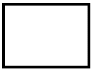 Del 22 al 26 de enero de 2024: de 09.00 a 13.30 h. y de 16.00 a 20.30h.Segunda semanaDel 5 al 9 de febrero de 2024: de 09.00 a 13.30 h. y de 16.00 a 20.30h.EXÁMENES DE JUNIOPrimera semanaDel 20 al 24 de mayo: de 09.00 a 13.30 h. y de 16.00 a 20.30h.               Segunda semanaDel 3 al 8 de junio: de 09.00 a 13.30 h. y de 16.00 a 20.30h.EXÁMENES DE SEPTIEMBREDel 2 al 7 de septiembre: de 09.00 a 13.30 h. y de 16.00 a 20.30h.En Ourense a       de                               deFirmado:Nota: El plazo para presentar solicitudes finaliza el 1 de diciembre de 2023.